А в детской библиотеке продолжается работа по обслуживанию читателей и по организации полезного досуга для членов литературного клуба  «Книжный теремок».  27 июня для участников клуба прошла познавательно-игровая программа о насекомых «Маленькая страна».  В теоретической части программы библиотекарь рассказала о существующих видах насекомых,  их повадках и среде обитания. Ребята поиграли в игру «Поле чудес». В практической части участники делали фигурки насекомых своими руками и смотрели мультфильм «Как муравьишка домой спешил». 18 июля прошла игра – квест «Библиотечные тайнички».  Ребята искали в тайничках  и разгадывали литературные шарады и загадки, выполняли  различные задания и получали призы.  Завершилось мероприятие  чаепитием с вкусным угощением. 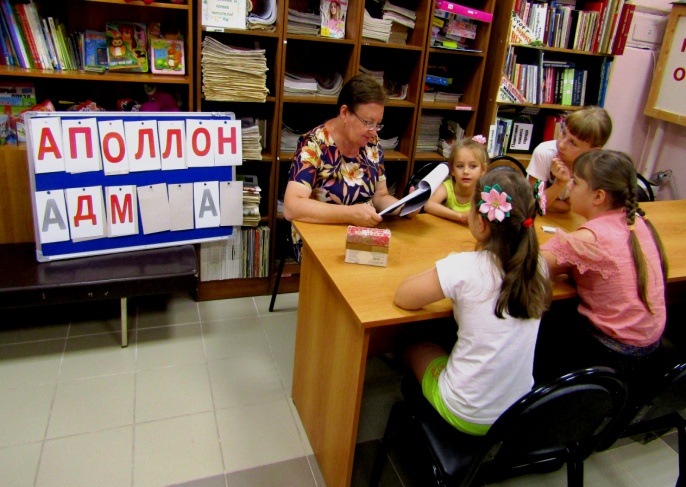 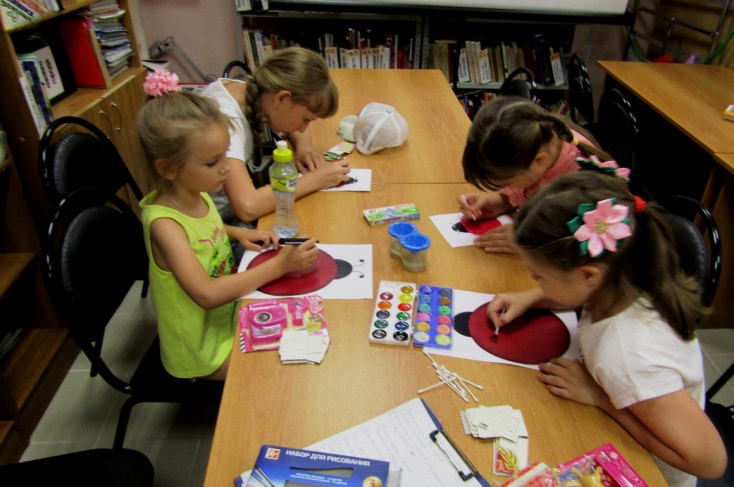 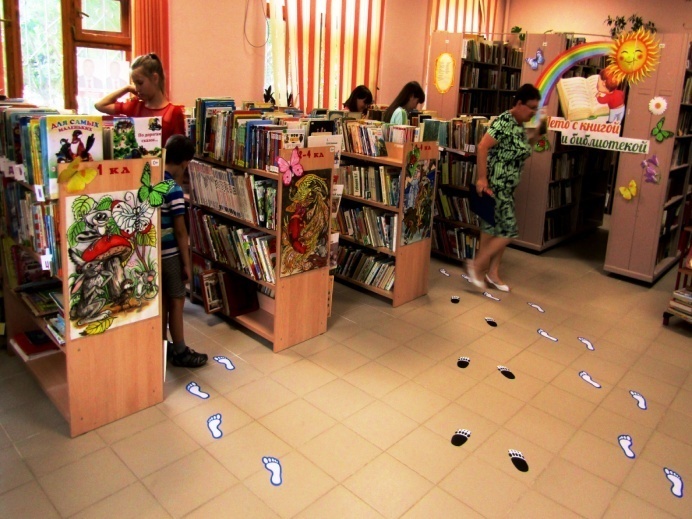 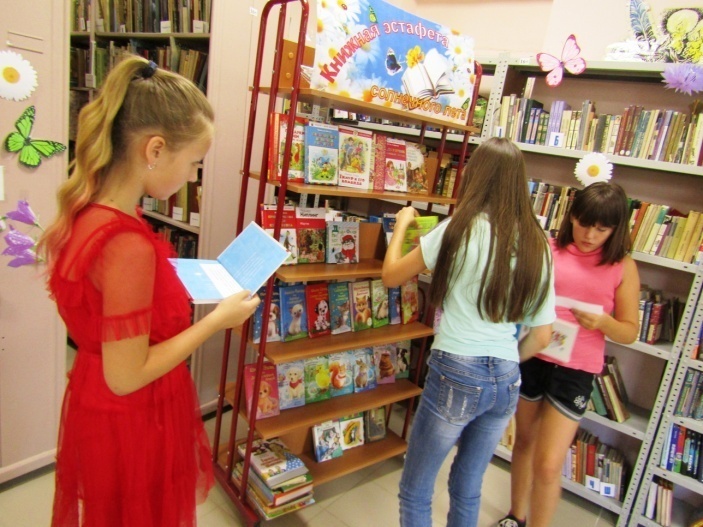 Информацию предоставила заведующая детской библиотекой Афанасьева О.В..  